Ciudad de México, a 17 de octubre de 2017Oficio No. SC/387/2017LIC. HIRAM ALMEIDA ESTRADASecretario de Seguridad Públicade la Ciudad de MéxicoLiverpool 136, Col. Juárez, Delegación Cuauhtémoc.PresenteAsunto: Oficio de colaboraciónCon motivo de la conmemoración del 200° Aniversario Luctuoso del General Francisco Xavier Mina, el Gobierno de la Ciudad de México, a través de la Secretaría de Cultura, en colaboración con la Sociedad Mexicana de Estadística y Geografía ha programado la ceremonia cívica respectiva a realizarse el próximo viernes 10 de noviembre del año en curso, a las 11:00 horas, en la Columna de la Independencia.Por tal motivo, me permito solicitarle muy atentamente, se sirva girar sus apreciables instrucciones a quien corresponda a efecto de que nos sean proporcionados los apoyos requeridos para la ceremonia en mención.Agradezco de antemano su amable respuesta y pongo a sus órdenes el teléfono celular 55 5051 9202 con el Lic. Ramón Lépez Vela, para efectos de coordinación.  Sin otro particular, me es grato enviarle un cordial saludo. ATENTAMENTEEDUARDO VÁZQUEZ MARTÍN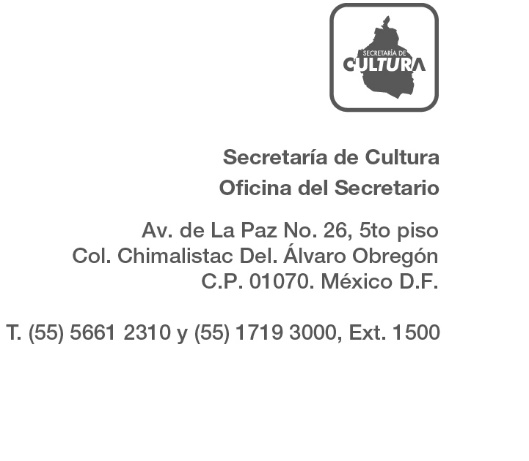 Secretario de CulturaMAL/RLVFechaHoraCeremoniaLugarApoyo requeridoViernes 10 de noviembre11:00horas200° Aniversario Luctuoso del General Francisco Xavier MinaColumna de la Independencia ubicada en Paseo de la Reforma y Río Tíber, Delegación CuauhtémocServicio de vigilanciaCoordinación de tránsitoEstacionamiento de vehículos